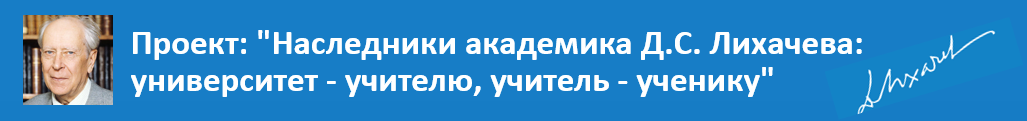 Сопроводительный лист передачи работ-победителей конкурса школьного этапа:Образовательное учреждение:Информация о проведении конкурса:Участников (всего) _____________________________________________________Победители и призеры:Председатель жюри ________________/___________________________________/(подпись)			(расшифровка подписи) №Ф.И.О. участникаЦитатаИтоговый баллСсылка на ролик8-9 классы8-9 классы8-9 классы8-9 классы12310-11 классы10-11 классы10-11 классы10-11 классы123